Name: ________________________________	Table #: ________	Period: __________	Date: ________10.3B NOTES – Quotient of Powers PropertyObjective: divide powers with the same base; simiplify expressions involving the quotient of powers. CC.SS.EE.1 HW:  (10.3B) p. 426 #16 – 21, 23 – 28. Warm Up.  SIMPLIFY EACH EXPRESSION.  WRITE YOUR ANSWER AS A POWER.STEPS:Simplify the numerator (use the Power Rule)Simplify the denominator (use the Power Rule)Simplify the top and bottom (use the Quotient Rule)Make sure to simplify the coefficient if needed. EXAMPLE 2 (P. 424) AND ONE ADDITIONAL EXAMPLE. SIMPLIFY THE EXPRESSION.  WRITE YOUR ANSWER AS A POWERSIMPLIFY THE EXPRESSION.  WRITE YOUR ANSWER AS A POWERBACK READ EXAMPLE 3 (p. 425)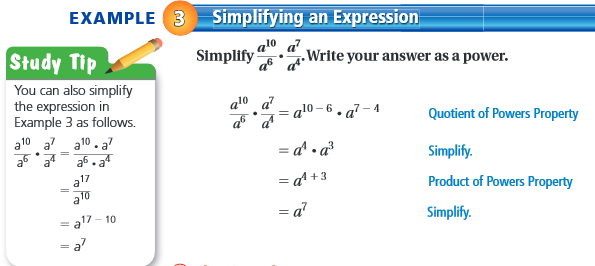 Simplify the expression. Write your answer as a power.ON YOUR OWN: Simplify the expression. Write your answer as a power.PRACTICE PROBLEMSSIMPLIFY EACH EXPRESSION.  WRITE YOUR ANSWER AS A POWER WITH POSITIVE EXPONENTS2.    	3.  1)   2)  5a.          5b.         5c.     5d.     6.7.8.EXAMPLE 3 (p. 425).  SIMPLIFY EACH EXPRESSION.  WRITE YOUR ANSWER AS A POWER WITH POSITIVE EXPONENTSADDITIONAL EXAMPLE1.2.3.